Уважаемые руководители!На основании письма Министерства образования Пензенской области от 23.08.2021 №2637 ин/01-15 Управление образования города Пензы сообщает, что проводится мониторинг размещения программ воспитания на сайтах общеобразовательных учреждений. В связи с этим просим 26 августа 2021 года до 14.00 заполнить таблицу по ссылке https://docs.google.com/spreadsheets/d/1ZKFWlFKACiHPyHIT9VN8Q_kR83raoMIG593dr1-BOXY/edit?usp=sharing Начальник                                                                                                        Л.В. ЧащинаКочегарова Л.П.56-02-36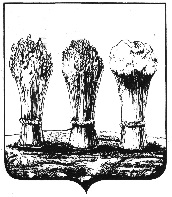 УПРАВЛЕНИЕ ОБРАЗОВАНИЯГОРОДА ПЕНЗЫул. Володарского, д. . Пенза, 440026тел. (8412) 56-02-20, факс (8412) 52-20-72Е-mail: info@guoedu.ruОКПО 02113122, ОГРН 2055803014738ИНН/КПП 5836011011/583601001____________________№ _____________на № ______________  от _____________Руководителям общеобразовательных учреждений города Пензы 